Name ____________________________________________ Date ____________________ Block ______ # ______Sub-Saharan Africa - POLTICAL Map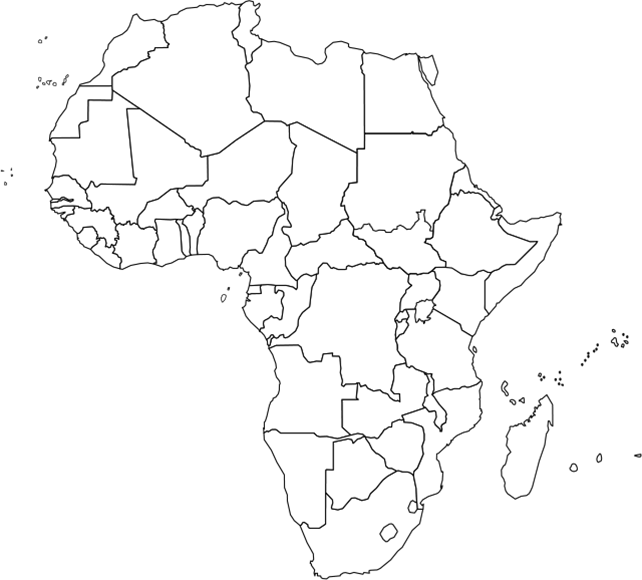 Sub-Saharan Africa – PHYSICAL Map